CERTIFICADO DE CESIÓN DE DERECHOSCERTIFICADO DE CESIÓN DE DERECHOSGuayaquil, 17 de junio del 2020Por medio de la presente, yo, Srta. ANGELICA APOLO-MONTEROCon cédula de identidad 0704387174CERTIFICOQue concedo permiso a Revista San Gregorio para que el artículo titulado: “Análisis descriptivo del síndrome metabólico en trabajadores de empresas en la costa ecuatoriana, 2017 y 2018”, mismo que ha sido aprobado para publicación en Revista San Gregorio Nº   sea publicado en dicha revista bajo licencia creative commons 4.0 y divulgado en repositorios, indizaciones y bases de datos en los que se encuentra la revista o en otros que el comité editorial considere con fines de visibilidad de la ciencia. Y para que así conste a los efectos oportunos. Firma de todos los autores del artículo: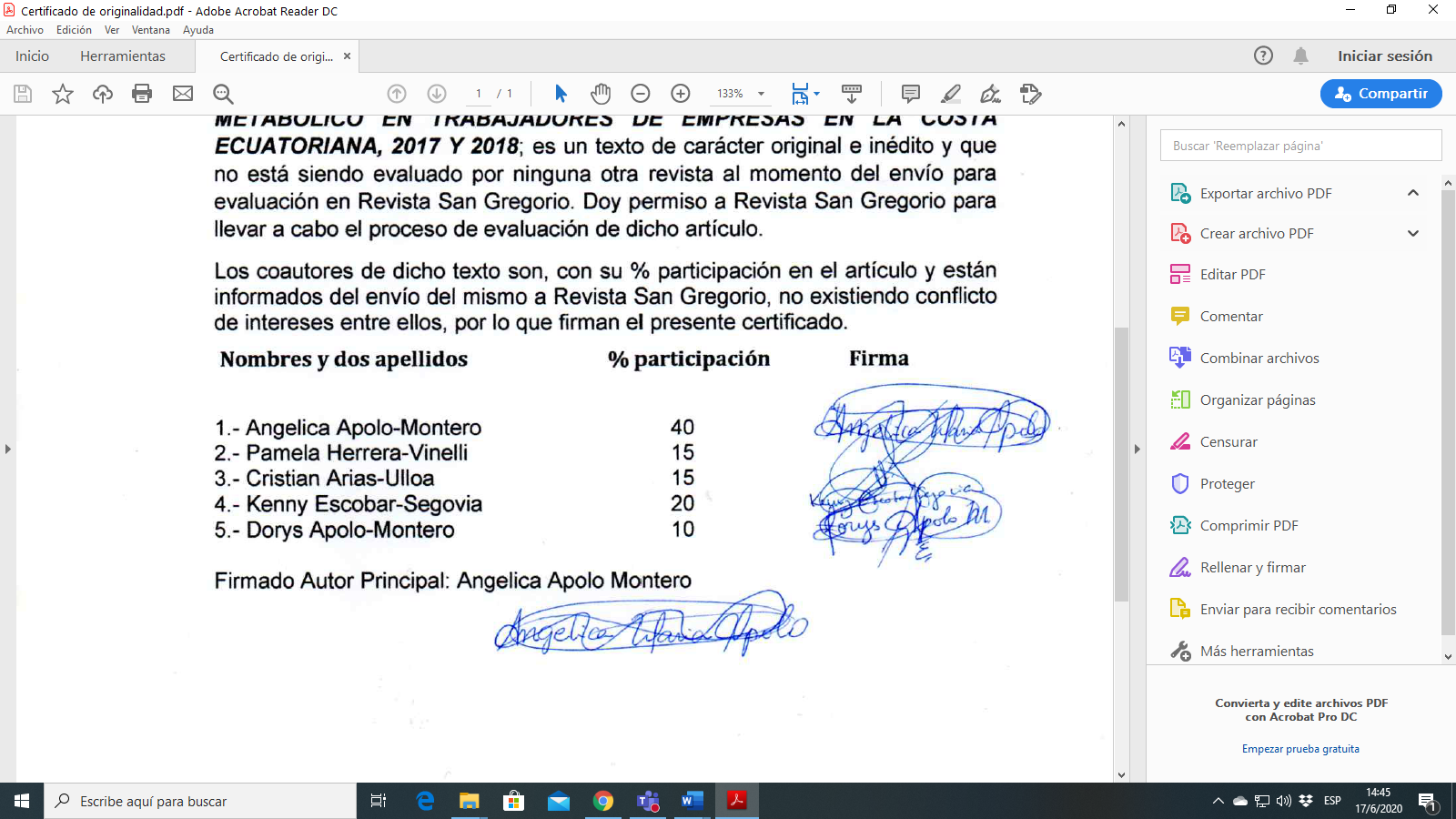 